Rotterdamse voetbalvereniging SDV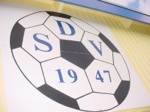 				            Kralingse Zoom 100				            3063 NC Rotterdam Tel: 010-2429000 Postadres Louis Couperusplaats 261                                                                     2902XG Capelle a/d IJssel	Notulen Algemene Ledenvergadering van 21-05-2014OpeningDe voorzitter heet alle aanwezigen welkom en opent de vergadering Ingekomen stukkenEr zijn geen ingekomen stukkenNotulen vorige vergaderingDe notulen van de ledenvergadering van 5 juni 2013 worden vastgesteld en goedgekeurd.Jaaroverzicht van de secretaris.Bij afwezigheid van de secretaris geeft de voorzitter een toelichting.We zijn gestart met 8 teams Veld, 4 teams Zaal en 22 teams 7 tegen 7.In januari is hier nog 1 team veld aan toegevoegd maar helaas hebben we dit team na 3 maanden weer uit de competitie genomen.Dit seizoen zullen we starten met 9 teams Veld(evt 10) 5 teams Zaal en 22 teams 7 tegen 7.Financieel jaarverslag Penningmeester.Na het seizoen 20212-2013 was voor onze vereniging een zwaar seizoen was  hebben we dit seizoen een stap in de goede richting kunnen zetten.Door een financieel zeer strak beleid, waarin weinig of geen ruimte was om extra uitgaven te doen, zijn we erin geslaagd eindelijk weer eens  om zwarte cijfers te produceren.Let wel dit zijn voorlopige cijfers.Door op een andere wijze in te kopen hebben we her rendement van de kantine in procenten kunnen verhogen. Hierbij mogen we Sjoukje en Frans  een groot compliment maken want deze mensen rijden iedere week heel Rotterdam in de rondte om zo goedkoop mogelijk inkopen te doen. Er zijn verder geen grote verschillen in de baten, behalve in de sponsoring. We hebben met het afsluiten van het inkoopcontract met de drankenleverancier een leuk bedrag ontvangen ter sponsoring van onze club.Aan de uitgavenkant zien we een verhoging van de huisvestingskosten, dit is vooral de energie, waarvan we hopen aan het eind van het jaar een aardig bedrag terug te krijgen.De overige kosten zijn teruggelopen op dit moment. Dit is het resultaat van het eerder genoemde beleid.Het meest belangrijke is toch dat SDV ondanks teruglopende inkomsten nog steeds schuldenvrij is.Verslag Kascommissie.De kascommissie heeft de cijfers voor het seizoen 2012-2013 akkoord bevonden en hebben de penningmeester decharge verleend.Ook volgend seizoen zullen de heren van SDV VE 1 over de kascontrole commissie ontfermen.Begroting Seizoen 2014 -2015 wordt goedgekeurdVaststellen contributie 2014-2015Het bestuur heeft besloten om de contributie niet te verhogen ondanks de verhoging van de KNVB.Contributie SDV 2014/2015	Voor 01-08-2014	Na 01-08 maar voor 1-11-2014Veldvoetbal.				€195,00	              €210,00	Zaalvoetbal				€185,00	              €200,00Veld en Zaalvoetbal			€255,00                            €270,00Alleen Trainen				€ 80,00		              € 80,007 tegen 7 Bedrijf			€575,00	              NVT7 tegen 7SDV(min 5 SDV’ers)		€220,00	              NVTVerkiezing dagelijks bestuur.Aftredend en niet herkiesbaar Chris Meiboom (secretaris) en Joerie van der Heiden penningmeester.Aftredend en herkiesbaar Richard Sternberg (voorzitter)Verkiesbaar Guus Roels(penningmeester) en Aad Roos(secretaris)Richard Sternberg wordt herkozen.Guus Roels gekozen als Penningmeester.Aad Roos is gekozen tot secretaris.CommissiesElke comissie heeft een dagelijks bestuurslid alszijnde “voorzitter” van de desbetreffende commissie.Onderstaande commissies zijn reeds voorzien.Kascommissie		Guus Roels en VE 1Sponsorcmmissie	Richard Sternberg en Cor Speelpenning.Tech.commissie	Richard Sternberg en P van EE (recreatie),  ?? (selectie)Ledenadministratie	Aad Roos en Chris Meiboom Web Commissie	Aad Roos en Ger NollesKantine en complex	Richard Sternberg en John Maurik (samen met Dick Tiel, Wim Nijhof en Rinus van der Waarden)Voor de kantinecommissie en evenementencommissie worden nog mensen benaderd binnenkort.Alsook voor de technische commissie voor het deel selectiezaken.